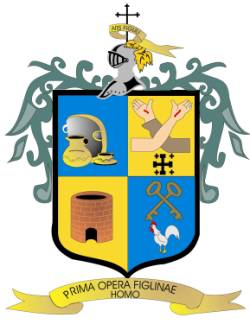 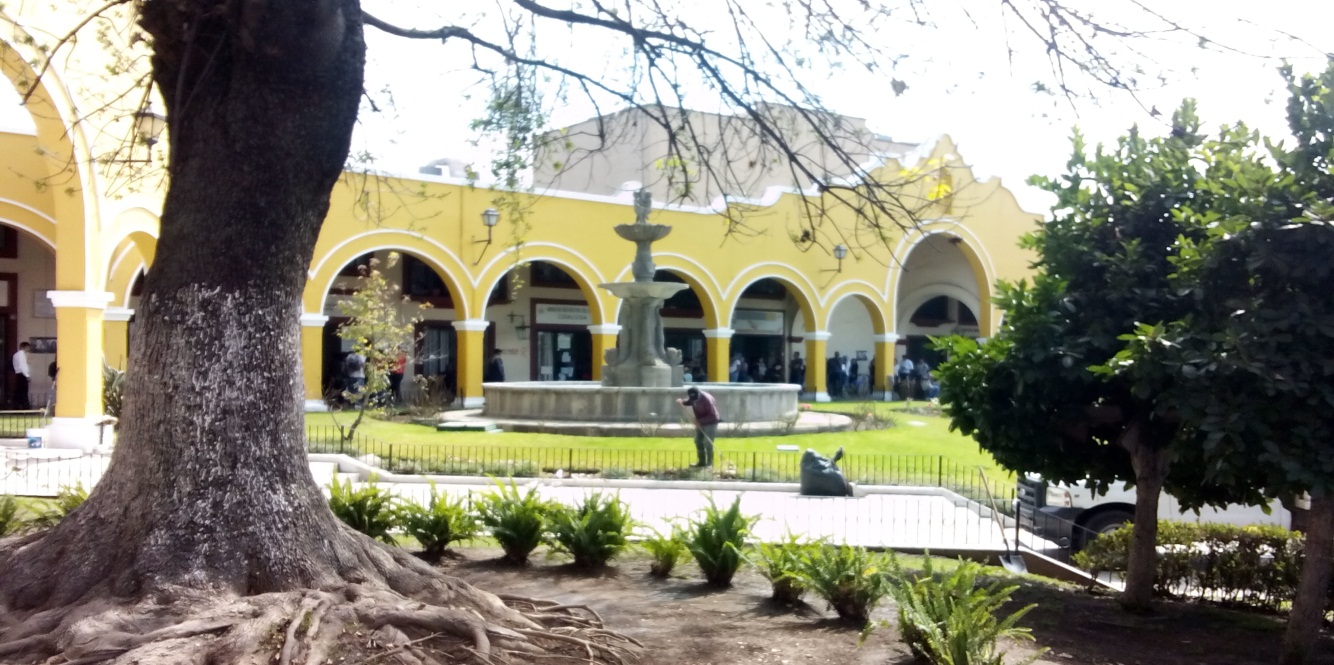 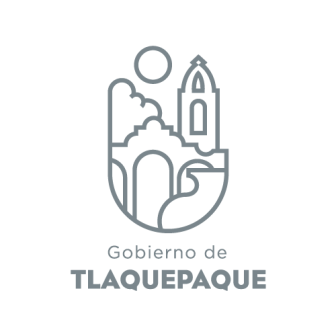 1. PresentaciónLos servicios públicos han sido definidos como: “toda prestación concreta que tienda a satisfacer necesidades públicas y que es realizada directamente por la administración pública municipal o por los particulares mediante concesión, arrendamiento o una simple reglamentación legal, en la que se determinen las condiciones técnicas y económicas en que deba prestarse, a fin de asegurar su menor costo, eficiencia, continuidad y eficacia.” 1De las diferentes aproximaciones y definiciones de los servicios públicos, existe consenso en las siguientes afirmaciones, los servicios públicos:Se describen como una actividad técnica.Su finalidad propia es la satisfacción de una necesidad colectiva y el beneficio indiscriminado del usuario. Su cumplimiento debe ser uniforme, continuo, permanente, asegurado y regulado.Puede ser realizado directa o indirectamente, es decir mediante la administración pública municipal o mediante particulares facultados y autorizados.El servicio público debe estar sujeto a un régimen que le impone adecuación, permanencia, continuidad, uniformidad, economía e igualdad en el acceso de los usuarios.Entre sus caracteres destacan la:Generalidad.- su universalidad, de conformidad con los derechos humanos, toda persona tiene derecho al acceso de los servicios públicos. Igualdad.-la uniformidad en el trato al usuario.Regularidad-prestar el servicio conforme a la normativa jurídica que lo regula.Continuidad.-dependiendo del servicio, debe ofrecerse sin interrumpirse. Obligatoriedad.- es  deber del Estado o del responsable, asegurar su prestación mientras subsista la necesidad. Adaptabilidad.- puede modificarse su regulación para mejorar las condiciones y aprovechar los adelantos tecnológicos.Permanencia.- parte de la obligatoriedad y continuidad del servicio mientras exista la necesidad.De acuerdo al marco jurídico vigente, la satisfacción de las necesidades de servicios públicos es una competencia exclusiva de los Municipios. Su cumplimiento refleja la buena marcha del Municipio basada en la capacidad de respuesta del gobierno local a las demandas planteadas por la sociedad civil. Esto 1.-Guía para el Buen Gobierno Municipal-INAFED, diciembre 2004 significa que en la medida que se incrementen los servicios se mejorarían las condiciones de desarrollo de las comunidades.En el régimen jurídico mexicano, el artículo 115 de la Constitución Política de los Estados Unidos Mexicanos, en su fracción III hace expresa referencia a los servicios públicos locales estableciendo que:“III.    Los Municipios tendrán a su cargo las funciones y servicios públicos siguientes: Agua potable, drenaje, alcantarillado, tratamiento y disposición de sus aguas   residuales;Alumbrado público; Limpia, recolección, traslado, tratamiento y disposición final de residuos; Mercados y centrales de abasto;Panteones; Rastro;Calles, parques y jardines y su equipamiento; Seguridad pública, en los términos del artículo 21 de esta Constitución, policía preventiva        municipal y tránsito; yLos demás que las Legislaturas locales determinen según las condiciones territoriales y socio-económicas de los Municipios, así como su capacidad administrativa y financiera.”Como parte del régimen administrativo, resulta importante contar con los instrumentos necesarios que faciliten la prestación de los servicios, tal y como lo hacen los manuales administrativos.Para ello la Dirección de Mantenimiento y Conservación elaboró el Manual de Servicios de Mantenimiento a Edificios Públicos, mismo que contempla una presentación, el objetivo del manual, la misión del servicio, las políticas generales, el inventario de servicios, la descripción de los servicios - compuesta por una descripción narrativa y su flujograma - un directorio, el glosario, los anexos y por último las autorizaciones correspondientes.Dicho manual deberá ser aprobado por el Ayuntamiento y publicado en la Gaceta Municipal, así como revisado y actualizado cada año.2. Objetivos del ManualQue las y los servidores públicos del Departamento de Mantenimiento a Edificios Públicos cuenten con una guía técnica y administrativa,  que contenga y describa las etapas del servicio público  de Mantenimiento a Edificios Públicos con el fin de facilitar su prestación, así como para que la población conozca las características y los requisitos para su obtención.3. Misión del ServicioSomos una dependencia del Gobierno Municipal de San Pedro Tlaquepaque que se dedica a prestar un servicio público de Mantenimiento a Edificios Públicos de forma continua, uniforme, con igualdad, impersonal, y sustentable a los Habitantes del Municipio de San Pedro Tlaquepaque así como Dependencias del Gobierno Municipal haciendo más con menos, mediante el  uso eficiente de los recursos materiales, humanos y financieros; buscando satisfacer las necesidades de los usuarios y cuidando al medio ambiente.4. Políticas Generales1.-El servicio público que se presta está fundamentado en el artículo 115 de la Constitución Política de los Estados Unidos Mexicanos.2.-La prestación del servicio público deberá estar regulada a través de un reglamento.3.-La prestación del servicio debe estar soportada en el Plan Municipal de Desarrollo.4.-La prestación del servicio debe hacerse a partir de un diagnóstico que indique el punto de partida para su programación, prestación, seguimiento, control, evaluación y mejora del servicio.5.-El servicio se deberá prestar de conformidad con la información contenida en el presente manual.6.-Proporcionar la información pública que genere, posee o administre para su publicación en el portal de la Unidad de Transparencia y Buenas Prácticas de este Ayuntamiento y en los mismos términos, proporcionar respuestas a las solicitudes de información de dicha Unidad.7.- La prestación del servicio está sujeta a la disponibilidad de recursos materiales, financieros y humanos. 8.- Una vez aprobado el Manual de Servicios, deberá ser publicado en el Portal de Transparencia y Acceso a la Información del Gobierno Municipal de San Pedro Tlaquepaque.5. Inventario de Servicios6. Descripción de los Servicios6.1 Descripción Narrativa: Servicio de albañilería6.1.1 Flujograma6.2 Descripción Narrativa: servicio de carpintería 6.2.1 Flujograma6.3 Descripción Narrativa: servicio de electricidad6.3.1 Flujograma6.4 Descripción Narrativa: servicio de fontanería6.4.1 Flujograma6.5 Narrativa Descriptiva: servicio de herrería 6.5.1 Flujograma6.6 Narrativa Descriptiva: servicio de pintura  6.6.1 Flujograma7. Directorio8. GlosarioObra menor - obras de sencilla técnica y que no precisen elementos estructurales, y aquéllas de reforma que no supongan alteración del volumen.Orden de trabajo-  documento escrito que el Departamento le entrega a la persona que corresponda y que contiene una descripción pormenorizada del trabajo que se debe llevar a cabo. Servicio de albañilería –Servicio de carpintería – Servicio de electricidad – Servicio de fontanería – Servicio de herrería – Servicio de pintura –Dictamen – Documento Cuadrilla - un grupo de trabajadores que están realizando trabajos de mantenimiento o alguna obra pública.9. Anexos10. AutorizacionesDependenciaServicioUsuarioDepartamento de Mantenimiento a Edificios PúblicosServicio de AlbañileríaServidores Públicos de San Pedro TlaquepaqueDepartamento de Mantenimiento a Edificios PúblicosServicio de CarpinteríaServidores Públicos de San Pedro TlaquepaqueDepartamento de Mantenimiento a Edificios PúblicosServicio de ElectricidadServidores Públicos de San Pedro TlaquepaqueDepartamento de Mantenimiento a Edificios PúblicosServicio de Fontanería Servidores Públicos de San Pedro TlaquepaqueDepartamento de Mantenimiento a Edificios PúblicosServicio de HerreríaServidores Públicos de San Pedro TlaquepaqueDepartamento de Mantenimiento a Edificios PúblicosServicio de PinturaServidores Públicos de San Pedro TlaquepaqueNombre del Servicio:Servicio de AlbañileríaServicio de AlbañileríaÁrea Responsable del Servicio:Área Responsable del Servicio:Mantenimiento a Edificios Públicos Municipales Descripción del servicio:Descripción del servicio:Descripción del servicio:El servicio de albañilería da mantenimiento y reparación e incluso en ocasiones, obra menor  a oficinas y edificios del Ayuntamiento. El servicio de albañilería da mantenimiento y reparación e incluso en ocasiones, obra menor  a oficinas y edificios del Ayuntamiento. El servicio de albañilería da mantenimiento y reparación e incluso en ocasiones, obra menor  a oficinas y edificios del Ayuntamiento. Usuarios:Usuarios:Usuarios:Servidores Públicos de Ayuntamiento de San Pedro Tlaquepaque. Servidores Públicos de Ayuntamiento de San Pedro Tlaquepaque. Servidores Públicos de Ayuntamiento de San Pedro Tlaquepaque. Áreas que Intervienen en el Servicio:Áreas que Intervienen en el Servicio:Áreas que Intervienen en el Servicio:De forma interna, la Jefatura del Departamento y de forma externa la Coordinación General de  Servicios Públicos Municipales. De forma interna, la Jefatura del Departamento y de forma externa la Coordinación General de  Servicios Públicos Municipales. De forma interna, la Jefatura del Departamento y de forma externa la Coordinación General de  Servicios Públicos Municipales. Requisitos para obtener la prestación del servicio:Requisitos para obtener la prestación del servicio:Requisitos para obtener la prestación del servicio:►El edificio, área o zona  debe ser patrimonio del Ayuntamiento de San Pedro Tlaquepaque.►El servicio sólo contempla: obra menor, mantenimiento y/o reparaciones. ►Domicilio del edificio o área de donde se realizará el servicio.►Teléfono y nombre de quién reporta el servicio.►Levantar reporte del servicio que se requiere. ►El edificio, área o zona  debe ser patrimonio del Ayuntamiento de San Pedro Tlaquepaque.►El servicio sólo contempla: obra menor, mantenimiento y/o reparaciones. ►Domicilio del edificio o área de donde se realizará el servicio.►Teléfono y nombre de quién reporta el servicio.►Levantar reporte del servicio que se requiere. ►El edificio, área o zona  debe ser patrimonio del Ayuntamiento de San Pedro Tlaquepaque.►El servicio sólo contempla: obra menor, mantenimiento y/o reparaciones. ►Domicilio del edificio o área de donde se realizará el servicio.►Teléfono y nombre de quién reporta el servicio.►Levantar reporte del servicio que se requiere. procedimientos para la prestación del servicio:procedimientos para la prestación del servicio:procedimientos para la prestación del servicio:CÓDIGODENOMINACIÓN DEL SERVICIONo.DENOMINACIÓN DEL PROCEDIMIENTODENOMINACIÓN DEL PROCEDIMIENTOCGSPM/DMEP 07/01Servicio de Albañilería1Solicitar servicio. Solicitar servicio. CGSPM/DMEP 07/01Servicio de Albañilería2Informar requisitos.Informar requisitos.CGSPM/DMEP 07/01Servicio de Albañilería3Generar reporte, registrar y turnar a área correspondiente.Generar reporte, registrar y turnar a área correspondiente.CGSPM/DMEP 07/01Servicio de Albañilería    4    4Recibir reporte y elaborar orden de trabajo.CGSPM/DMEP 07/01Servicio de Albañilería55Recibir orden de trabajoCGSPM/DMEP 07/01Servicio de Albañilería66Realizar servicio.CGSPM/DMEP 07/01Servicio de Albañilería77Generar dictamen con memoria fotográfica. CGSPM/DMEP 07/01Servicio de Albañilería88Recibir y entregar dictamen  y archivar.DESCRIPCIÓN NARRATIVA DE LOS PROCEDIMIENTOS:DESCRIPCIÓN NARRATIVA DE LOS PROCEDIMIENTOS:DESCRIPCIÓN NARRATIVA DE LOS PROCEDIMIENTOS:DESCRIPCIÓN NARRATIVA DE LOS PROCEDIMIENTOS:DESCRIPCIÓN NARRATIVA DE LOS PROCEDIMIENTOS:DESCRIPCIÓN NARRATIVA DE LOS PROCEDIMIENTOS:DESCRIPCIÓN NARRATIVA DE LOS PROCEDIMIENTOS:DESCRIPCIÓN NARRATIVA DE LOS PROCEDIMIENTOS:3. NOMBRE DEL SERVICIO:Servicio de AlbañileríaServicio de AlbañileríaServicio de Albañilería4. CODIGO DEL SERVICIO:4. CODIGO DEL SERVICIO:CGSPM/DMEP 07/01CGSPM/DMEP 07/015. RESPONSABLE DEL SERVICIO:Jefatura de Departamento Mantenimiento a Edificios Públicos Jefatura de Departamento Mantenimiento a Edificios Públicos Jefatura de Departamento Mantenimiento a Edificios Públicos Jefatura de Departamento Mantenimiento a Edificios Públicos Jefatura de Departamento Mantenimiento a Edificios Públicos Jefatura de Departamento Mantenimiento a Edificios Públicos Jefatura de Departamento Mantenimiento a Edificios Públicos 6. NOMBRE DEL PROCEDIMIENTO7. No.8. DESCRIPCIÓN DE LA ACTIVIDAD9. PUESTO Y/O ÁREA QUE LO REALIZA9. PUESTO Y/O ÁREA QUE LO REALIZA10. INSUMO10. INSUMO11. SALIDASolicitar servicio. 11.1 Dependencia solicita servicio.Dependencia solicitante       Dependencia solicitante       Necesidad o requerimiento Necesidad o requerimiento SolicitudInformar requisitos.22.1 Recibe solicitud a través del Servidor Público vía telefónica, oficio físico y/o electrónico avalado por el titular de la dependencia solicitante  e informa requisitos:►El edificio, área o zona  debe ser patrimonio del Ayuntamiento de San Pedro Tlaquepaque.►El servicio sólo contempla: obra menor, mantenimiento y/o reparaciones.►Domicilio del edificio o área de donde se realizará el servicio.►Teléfono y nombre de quién reporta el servicio.►Levantar reporte del servicio que se requiere.Secretaria y/o Auxiliar Administrativo (a)Secretaria y/o Auxiliar Administrativo (a)SolicitudSolicitudRequisitosInformar requisitos.22.2 Registra y sella en bitácora.Secretaria (o) y/o Auxiliar AdministrativoSecretaria (o) y/o Auxiliar AdministrativoSolicitudSolicitudBitácoraGenerar reporte, registrar y turnar a área correspondiente.33.1  Genera y turna número de reporte consecutivo.Secretaria(o)  y/o Auxiliar AdministrativoSecretaria(o)  y/o Auxiliar AdministrativoBitácoraBitácoraNumero de reporte consecutivoRecibir reporte y elaborar orden de trabajo.4Recibe reporte, analiza, da seguimiento y turna al supervisor.Jefe (a) de área  Jefe (a) de área  ReporteReporteReporte turnadoRecibir reporte y elaborar orden de trabajo.4Recibe reporte , realiza visita de supervisión y comunica resultado.Supervisor(a)Supervisor(a)Reporte turnadoReporte turnadoSupervisiónRecibir reporte y elaborar orden de trabajo.4Recibe resultado de supervisión, si no procede servicio, notifica a dependencia solicitante.Secretaría (a) y/o Auxiliar AdministrativoSecretaría (a) y/o Auxiliar AdministrativoResultado de SupervisiónResultado de SupervisiónNotificaciónRecibir reporte y elaborar orden de trabajo.4Si procede servicio, elabora y turna la orden de trabajo dándole número consecutivo.Secretaría y/o Auxiliar AdministrativoSecretaría y/o Auxiliar AdministrativoSupervisiónSupervisiónOrden de trabajoRecibir reporte y elaborar orden de trabajo.4Turna orden de trabajo a cuadrilla.SupervisorSupervisorOrden de trabajoOrden de trabajoServicio a prestarRecibir orden de trabajo.55.1 Recibe orden de trabajo y programa servicioEncargado (a) de cuadrillaEncargado (a) de cuadrillaOrden de TrabajoOrden de TrabajoProgramación de servicioRealizar servicio.66.1 Realiza servicio solicitadoOficial Albañil y/o PeónOficial Albañil y/o PeónProgramación de servicioProgramación de servicioPrestación de servicioGenerar dictamen con memoria fotográfica.77.1 Recaba información, genera dictamen firmado y sellado con memoria fotográfica.Encargado (a) de cuadrillaEncargado (a) de cuadrillaInformación de servicioInformación de servicioDictamenGenerar dictamen con memoria fotográfica.77.2 Entrega dictamen a dependencia solicitante para visto bueno.Encargado (a) de cuadrillaEncargado (a) de cuadrillaDictamenDictamenVisto buenoGenerar dictamen con memoria fotográfica.77.3. Recibe dictamen de servicio prestado, revisa y da visto bueno.Dependencia solicitanteDependencia solicitanteDictamenDictamenVisto buenoGenerar dictamen con memoria fotográfica.77.4. Si hay inconsistencias en la prestación del servicio,  da a conocer al encargado de cuadrilla.Dependencia solicitanteDependencia solicitanteDictamenDictamenNotificaciónGenerar dictamen con memoria fotográfica.77.5. Si no hay inconsistencias en el servicio prestado, da visto bueno, firma y entrega dictamen.Dependencia solicitanteDependencia solicitanteDictamenDictamenDictamen con visto bueno y firmaRecibir y entregar dictamen  y archivar.88.1  Recibe y entrega dictamen con orden de trabajo realizada.Encargado (a) de cuadrillaEncargado (a) de cuadrillaDictamen y orden de trabajoDictamen y orden de trabajoServicio prestadoRecibir y entregar dictamen  y archivar.88.2 Recibe dictamen con orden de trabajo y verifica servicio prestado, entrega para su archivo correspondiente.Supervisor (a)Supervisor (a)Dictamen y orden de trabajoDictamen y orden de trabajoSupervisiónRecibir y entregar dictamen  y archivar.88.3. Recibe dictamen con orden de trabajo y archivaSecretaria (o) y/o auxiliar administrativoSecretaria (o) y/o auxiliar administrativoDictamen y orden de trabajoDictamen y orden de trabajoArchivoUSUARIODEPARTAMENTO DE MANTENIMIENTO A EDIFICIOS PÚBLICOSDEPARTAMENTO DE MANTENIMIENTO A EDIFICIOS PÚBLICOSDEPARTAMENTO DE MANTENIMIENTO A EDIFICIOS PÚBLICOSDEPARTAMENTO DE MANTENIMIENTO A EDIFICIOS PÚBLICOSDEPARTAMENTO DE MANTENIMIENTO A EDIFICIOS PÚBLICOSDependencia solicitanteSecretaria(o)y/o Auxiliar administrativoJefe(a) de ÁreaSupervisor(a)Encargado(a)  de cuadrillaOficial albañil y/o peón   USUARIODEPARTAMENTO MANTENIMIENTO A EDIFICIOS PÚBLICOSDEPARTAMENTO MANTENIMIENTO A EDIFICIOS PÚBLICOSDEPARTAMENTO MANTENIMIENTO A EDIFICIOS PÚBLICOSDependencia solicitanteSecretaria(o) y/o Auxiliar administrativoSupervisor(a) Encargado(a)  de cuadrillaCaracterísticas del servicio:Características del servicio:Características del servicio:La continuidad y permanencia del servicio.La uniformidad en la medida y calidad en que se proporciona.El objeto y propósito del servicio. La comodidad y facilidad para prestar el servicio con los recursos humanos, materiales, y     financieros disponibles.Los servicios deben ser evidentes, claros y visibles en el día a día y tener una planificación de mejoras a corto y mediano plazo.Los servicios  deben brindar soluciones y prácticas efectivas a las necesidades del servidor público y espacio de trabajo. La continuidad y permanencia del servicio.La uniformidad en la medida y calidad en que se proporciona.El objeto y propósito del servicio. La comodidad y facilidad para prestar el servicio con los recursos humanos, materiales, y     financieros disponibles.Los servicios deben ser evidentes, claros y visibles en el día a día y tener una planificación de mejoras a corto y mediano plazo.Los servicios  deben brindar soluciones y prácticas efectivas a las necesidades del servidor público y espacio de trabajo. La continuidad y permanencia del servicio.La uniformidad en la medida y calidad en que se proporciona.El objeto y propósito del servicio. La comodidad y facilidad para prestar el servicio con los recursos humanos, materiales, y     financieros disponibles.Los servicios deben ser evidentes, claros y visibles en el día a día y tener una planificación de mejoras a corto y mediano plazo.Los servicios  deben brindar soluciones y prácticas efectivas a las necesidades del servidor público y espacio de trabajo. PRINCIPIOS BÁSICOS:PRINCIPIOS BÁSICOS:PRINCIPIOS BÁSICOS:Cualquier Servidor Público tiene derecho a ser usuario de los servicios básicos.Todos los Servidores Públicos  reciben la prestación de un servicio en igualdad de condiciones.La prestación de los servicios no debe interrumpirse.Los servicios  deben apoyarse en un conjunto de normas y condiciones contenidas en el reglamento respectivo.Las autoridades encargadas tienen el deber constitucional de prestar los servicios a los inmuebles propios del Ayuntamiento.La prestación de servicios se lleva a cabo sin tener un fin de lucro o de especulación.Cualquier Servidor Público tiene derecho a ser usuario de los servicios básicos.Todos los Servidores Públicos  reciben la prestación de un servicio en igualdad de condiciones.La prestación de los servicios no debe interrumpirse.Los servicios  deben apoyarse en un conjunto de normas y condiciones contenidas en el reglamento respectivo.Las autoridades encargadas tienen el deber constitucional de prestar los servicios a los inmuebles propios del Ayuntamiento.La prestación de servicios se lleva a cabo sin tener un fin de lucro o de especulación.Cualquier Servidor Público tiene derecho a ser usuario de los servicios básicos.Todos los Servidores Públicos  reciben la prestación de un servicio en igualdad de condiciones.La prestación de los servicios no debe interrumpirse.Los servicios  deben apoyarse en un conjunto de normas y condiciones contenidas en el reglamento respectivo.Las autoridades encargadas tienen el deber constitucional de prestar los servicios a los inmuebles propios del Ayuntamiento.La prestación de servicios se lleva a cabo sin tener un fin de lucro o de especulación.Tiempo para la entrega del servicio:Tiempo para la entrega del servicio:Después de recibir el reporte, de 24 a 48 horas siempre y cuando no sea un servicio de urgencia.   Horario:El servicio se otorga de lunes a viernes. De 9:00 a 15:00 horas. El servicio se otorga de lunes a viernes. De 9:00 a 15:00 horas. Resultado esperado: Resultado esperado: Resultado esperado: Satisfacer las necesidades de los Servidores Públicos  así como buscar la mejora y calidad en la prestación de los servicios.Satisfacer las necesidades de los Servidores Públicos  así como buscar la mejora y calidad en la prestación de los servicios.Satisfacer las necesidades de los Servidores Públicos  así como buscar la mejora y calidad en la prestación de los servicios.Nombre del Servicio:Servicio de CarpinteríaServicio de CarpinteríaÁrea Responsable del Servicio:Área Responsable del Servicio:Mantenimiento a Edificios Públicos Municipales en su Área OperativaDescripción del servicio:Descripción del servicio:Descripción del servicio:El servicio de carpintería da mantenimiento y reparación a mobiliario de oficinas y edificios del Ayuntamiento, éste servicio se proporciona luego de que el Servidor Público hace llegar su reporte a través de llamada telefónica, oficio en físico y/o electrónico.  El servicio de carpintería da mantenimiento y reparación a mobiliario de oficinas y edificios del Ayuntamiento, éste servicio se proporciona luego de que el Servidor Público hace llegar su reporte a través de llamada telefónica, oficio en físico y/o electrónico.  El servicio de carpintería da mantenimiento y reparación a mobiliario de oficinas y edificios del Ayuntamiento, éste servicio se proporciona luego de que el Servidor Público hace llegar su reporte a través de llamada telefónica, oficio en físico y/o electrónico.  Usuarios:Usuarios:Usuarios:Servidores Públicos de Ayuntamiento de San Pedro Tlaquepaque.Servidores Públicos de Ayuntamiento de San Pedro Tlaquepaque.Servidores Públicos de Ayuntamiento de San Pedro Tlaquepaque.Áreas que Intervienen en el Servicio:Áreas que Intervienen en el Servicio:Áreas que Intervienen en el Servicio:De forma interna el jefe de departamento y área administrativa, de forma externa la Coordinación de  Servicios Públicos.De forma interna el jefe de departamento y área administrativa, de forma externa la Coordinación de  Servicios Públicos.De forma interna el jefe de departamento y área administrativa, de forma externa la Coordinación de  Servicios Públicos.Requisitos para obtener la prestación del servicio:Requisitos para obtener la prestación del servicio:Requisitos para obtener la prestación del servicio:►El edificio o área o zona  tiene que ser patrimonio del Ayuntamiento de San Pedro Tlaquepaque.► Sólo mantenimiento y/o reparaciones de carpintería.  ►Se solicita domicilio del edificio o área de donde se realizara el servicio, teléfono y nombre de           quién reporta  el servicio►Levantar reporte del servicio que se requiere.►El edificio o área o zona  tiene que ser patrimonio del Ayuntamiento de San Pedro Tlaquepaque.► Sólo mantenimiento y/o reparaciones de carpintería.  ►Se solicita domicilio del edificio o área de donde se realizara el servicio, teléfono y nombre de           quién reporta  el servicio►Levantar reporte del servicio que se requiere.►El edificio o área o zona  tiene que ser patrimonio del Ayuntamiento de San Pedro Tlaquepaque.► Sólo mantenimiento y/o reparaciones de carpintería.  ►Se solicita domicilio del edificio o área de donde se realizara el servicio, teléfono y nombre de           quién reporta  el servicio►Levantar reporte del servicio que se requiere.procedimientos para la prestación del servicio:procedimientos para la prestación del servicio:procedimientos para la prestación del servicio:CÓDIGODENOMINACIÓN DEL SERVICIONo.DENOMINACIÓN DEL PROCEDIMIENTODENOMINACIÓN DEL PROCEDIMIENTOCGSPM/DMEP 07/02Servicio de Carpintería1Solicitar servicio. Solicitar servicio. CGSPM/DMEP 07/02Servicio de Carpintería2Informar requisitos.Informar requisitos.CGSPM/DMEP 07/02Servicio de Carpintería33Generar reporte, registrar y turnar a área correspondiente.CGSPM/DMEP 07/02Servicio de Carpintería    4    4Recibir reporte y elaborar orden de trabajo.CGSPM/DMEP 07/02Servicio de Carpintería55Recibir orden de trabajoCGSPM/DMEP 07/02Servicio de Carpintería66Realizar servicio.CGSPM/DMEP 07/02Servicio de Carpintería77Generar dictamen con memoria fotográfica. CGSPM/DMEP 07/02Servicio de Carpintería88Recibir y entregar dictamen  y archivar.DESCRIPCIÓN NARRATIVA DE LOS PROCEDIMIENTOS:DESCRIPCIÓN NARRATIVA DE LOS PROCEDIMIENTOS:DESCRIPCIÓN NARRATIVA DE LOS PROCEDIMIENTOS:DESCRIPCIÓN NARRATIVA DE LOS PROCEDIMIENTOS:DESCRIPCIÓN NARRATIVA DE LOS PROCEDIMIENTOS:DESCRIPCIÓN NARRATIVA DE LOS PROCEDIMIENTOS:DESCRIPCIÓN NARRATIVA DE LOS PROCEDIMIENTOS:DESCRIPCIÓN NARRATIVA DE LOS PROCEDIMIENTOS:3. NOMBRE DEL SERVICIO:Servicio de CarpinteríaServicio de CarpinteríaServicio de Carpintería4. CODIGO DEL SERVICIO:4. CODIGO DEL SERVICIO:CGSPM/DMEP 07/02CGSPM/DMEP 07/025. RESPONSABLE DEL SERVICIO:Jefatura de Departamento Mantenimiento a Edificios PúblicosJefatura de Departamento Mantenimiento a Edificios PúblicosJefatura de Departamento Mantenimiento a Edificios PúblicosJefatura de Departamento Mantenimiento a Edificios PúblicosJefatura de Departamento Mantenimiento a Edificios PúblicosJefatura de Departamento Mantenimiento a Edificios PúblicosJefatura de Departamento Mantenimiento a Edificios Públicos6. NOMBRE DEL PROCEDIMIENTO7. No.9. PUESTO Y/O ÁREA QUE LO REALIZA9. PUESTO Y/O ÁREA QUE LO REALIZA10. INSUMO10. INSUMO11. SALIDASolicitar servicio. 11.1 Servidor público de dependencia solicita servicio.Servidor(a) público       Servidor(a) público       Necesidad o requerimiento Necesidad o requerimiento Solicitud Informar requisitos.22.1 Recibe solicitud a través del Servidor Público vía telefónica, oficio físico y/o electrónico avalado por el titular de la dependencia solicitante  e informa requisitos: ►El edificio, área o zona  debe ser patrimonio del Ayuntamiento de San Pedro Tlaquepaque.►El servicio sólo contempla: mantenimiento y/o reparaciones. ►Domicilio del edificio o área de donde se realizará el servicio.►Teléfono y nombre de quién reporta el servicio.►Levantar reporte del servicio que se requiere. Secretaria(o)  y/o Auxiliar Administrativo Secretaria(o)  y/o Auxiliar Administrativo Solicitud Solicitud Requisitos Informar requisitos.22.2 Registra y sella en bitácora.Secretaria (o)  y/o Auxiliar AdministrativoSecretaria (o)  y/o Auxiliar AdministrativoSolicitud Solicitud BitácoraGenerar reporte, registrar y turnar a área correspondiente.33.1  Genera y turna número de reporte consecutivo. Secretaria (o) y/o Auxiliar AdministrativoSecretaria (o) y/o Auxiliar AdministrativoBitácoraBitácoraNumero de reporte consecutivoRecibir reporte y elaborar orden de trabajo.4Recibe reporte, analiza, da seguimiento y turna al supervisor.Jefe (a) de área  Jefe (a) de área  ReporteReporteReporte turnadoRecibir reporte y elaborar orden de trabajo.4Recibe reporte , realiza visita de supervisión y comunica resultado de supervisión.Supervisor(a)Supervisor(a)Reporte turnadoReporte turnadoSupervisiónRecibir reporte y elaborar orden de trabajo.4Recibe resultado de supervisión, si no procede servicio, notifica a dependencia solicitante.Secretaría (a) y/o Auxiliar AdministrativoSecretaría (a) y/o Auxiliar AdministrativoResultado de SupervisiónResultado de SupervisiónNotificaciónRecibir reporte y elaborar orden de trabajo.44.4  Si procede servicio, elabora y turna la orden de trabajo dándole número consecutivo.Secretaría y/o Auxiliar AdministrativoSecretaría y/o Auxiliar AdministrativoSupervisiónSupervisiónOrden de trabajoRecibir reporte y elaborar orden de trabajo.4Turna orden de trabajo a cuadrilla.Supervisor(a)Supervisor(a)Orden de trabajoOrden de trabajoServicio a prestarRecibir orden de trabajo.55.1 Recibe orden de trabajo Encargado  (a) de cuadrilla   Encargado  (a) de cuadrilla   Orden de Trabajo Orden de Trabajo Programación de servicio Realizar servicio. 66.1 Realiza servicio solicitado Oficial carpintero y ayudanteOficial carpintero y ayudanteProgramación de servicio Programación de servicio Prestación de servicio  Generar dictamen con memoria fotográfica.77.1 Recaba información, genera dictamen firmado y sellado con memoria fotográfica.Encargado (a) de cuadrilla Encargado (a) de cuadrilla Información de servicio  Información de servicio  Dictamen Generar dictamen con memoria fotográfica.7 7.2 Entrega dictamen a dependencia solicitante para visto bueno. Encargado (a) de cuadrilla  Encargado (a) de cuadrilla  Dictamen Dictamen Visto buenoGenerar dictamen con memoria fotográfica.77.3. Recibe dictamen de servicio prestado, revisa y da visto bueno. Dependencia solicitante  Dependencia solicitante  DictamenDictamenVisto buenoGenerar dictamen con memoria fotográfica.77.4. Si hay inconsistencias en la prestación del servicio,  da a conocer al encargado de cuadrilla. Dependencia solicitante  Dependencia solicitante  DictamenDictamenNotificación Generar dictamen con memoria fotográfica.77.5. Si no hay inconsistencias en el servicio prestado, da visto bueno, firma y entrega dictamen. Dependencia solicitante  Dependencia solicitante  DictamenDictamenDictamen con visto bueno y firmaRecibir y entregar dictamen  y archivar. 88.1  Recibe y entrega dictamen con orden de trabajo realizada.Encargado (a) de cuadrillaEncargado (a) de cuadrillaDictamen y orden de trabajoDictamen y orden de trabajoServicio prestadoRecibir y entregar dictamen  y archivar. 88.2 Recibe dictamen con orden de trabajo y verifica servicio prestado, entrega para su archivo correspondiente. Supervisor (a)Supervisor (a)Dictamen y orden de trabajo Dictamen y orden de trabajo Supervisión Recibir y entregar dictamen  y archivar. 88.3. Recibe dictamen con orden de trabajo y archivaSecretaria (o) y/o auxiliar administrativo Secretaria (o) y/o auxiliar administrativo Dictamen y orden de trabajo Dictamen y orden de trabajo ArchivoUSUARIODEPARTAMENTO MANTENIMIENTO A EDIFICIOS PÚBLICOSDEPARTAMENTO MANTENIMIENTO A EDIFICIOS PÚBLICOSDEPARTAMENTO MANTENIMIENTO A EDIFICIOS PÚBLICOSDEPARTAMENTO MANTENIMIENTO A EDIFICIOS PÚBLICOSDependencia solicitanteSecretaria(o) y/o Auxiliar administrativoJefe(a) de Área Supervisor (a)Encargado (a) de cuadrillaOficial carpintero y/o ayudanteCaracterísticas del servicio:Características del servicio:Características del servicio:La continuidad y permanencia del servicio.La uniformidad en la medida y calidad en que se proporciona.El objeto y propósito del servicioLa comodidad y facilidad para prestar el servicio con los recursos humanos, materiales, y     financieros disponibles.Los servicios públicos deben ser evidentes, claros y visibles en el día a día y tener una planificación de mejoras a corto y mediano plazo.Los servicios públicos deben brindar soluciones y prácticas efectivas a las necesidades del servidor público y espacio de trabajo. La continuidad y permanencia del servicio.La uniformidad en la medida y calidad en que se proporciona.El objeto y propósito del servicioLa comodidad y facilidad para prestar el servicio con los recursos humanos, materiales, y     financieros disponibles.Los servicios públicos deben ser evidentes, claros y visibles en el día a día y tener una planificación de mejoras a corto y mediano plazo.Los servicios públicos deben brindar soluciones y prácticas efectivas a las necesidades del servidor público y espacio de trabajo. La continuidad y permanencia del servicio.La uniformidad en la medida y calidad en que se proporciona.El objeto y propósito del servicioLa comodidad y facilidad para prestar el servicio con los recursos humanos, materiales, y     financieros disponibles.Los servicios públicos deben ser evidentes, claros y visibles en el día a día y tener una planificación de mejoras a corto y mediano plazo.Los servicios públicos deben brindar soluciones y prácticas efectivas a las necesidades del servidor público y espacio de trabajo. PRINCIPIOS BÁSICOS:PRINCIPIOS BÁSICOS:PRINCIPIOS BÁSICOS:Cualquier Servidor Público tiene derecho a ser usuario de los servicios básicos.Todos los Servidores Públicos  reciben la prestación de un servicio en igualdad de   condiciones.La prestación de los servicios no debe interrumpirse.Los servicios  deben apoyarse en un conjunto de normas y condiciones contenidas en el reglamento respectivo.Las autoridades encargadas tienen el deber constitucional de prestar los servicios a los inmuebles propios del Ayuntamiento.La prestación de servicios se lleva a cabo sin tener un fin de lucro o de especulación.Cualquier Servidor Público tiene derecho a ser usuario de los servicios básicos.Todos los Servidores Públicos  reciben la prestación de un servicio en igualdad de   condiciones.La prestación de los servicios no debe interrumpirse.Los servicios  deben apoyarse en un conjunto de normas y condiciones contenidas en el reglamento respectivo.Las autoridades encargadas tienen el deber constitucional de prestar los servicios a los inmuebles propios del Ayuntamiento.La prestación de servicios se lleva a cabo sin tener un fin de lucro o de especulación.Cualquier Servidor Público tiene derecho a ser usuario de los servicios básicos.Todos los Servidores Públicos  reciben la prestación de un servicio en igualdad de   condiciones.La prestación de los servicios no debe interrumpirse.Los servicios  deben apoyarse en un conjunto de normas y condiciones contenidas en el reglamento respectivo.Las autoridades encargadas tienen el deber constitucional de prestar los servicios a los inmuebles propios del Ayuntamiento.La prestación de servicios se lleva a cabo sin tener un fin de lucro o de especulación.Tiempo para la entrega del servicio:Tiempo para la entrega del servicio:Después de recibir el reporte, de 24 a 48 horas siempre y cuando no sea un servicio de urgencia.Horario:El servicio se otorga de lunes a viernes. De 9:00 a 15:00 horas.El servicio se otorga de lunes a viernes. De 9:00 a 15:00 horas.Resultado esperado: Resultado esperado: Resultado esperado: Satisfacer las necesidades de los Servidores Públicos así como buscar la mejora y calidad en la prestación de los servicios.Satisfacer las necesidades de los Servidores Públicos así como buscar la mejora y calidad en la prestación de los servicios.Satisfacer las necesidades de los Servidores Públicos así como buscar la mejora y calidad en la prestación de los servicios.Nombre del Servicio:Servicio de ElectricidadServicio de ElectricidadÁrea Responsable del Servicio:Área Responsable del Servicio:Mantenimiento a Edificios Públicos Municipales en su Área OperaDescripción del servicio:Descripción del servicio:Descripción del servicio:El servicio de electricidad da mantenimiento y reparación a oficinas y edificios del Ayuntamiento, éste servicio se proporciona luego de que el Servidor Público hace llegar su reporte a través de llamada telefónica, oficio en físico y/o electrónico.  El servicio de electricidad da mantenimiento y reparación a oficinas y edificios del Ayuntamiento, éste servicio se proporciona luego de que el Servidor Público hace llegar su reporte a través de llamada telefónica, oficio en físico y/o electrónico.  El servicio de electricidad da mantenimiento y reparación a oficinas y edificios del Ayuntamiento, éste servicio se proporciona luego de que el Servidor Público hace llegar su reporte a través de llamada telefónica, oficio en físico y/o electrónico.  Usuarios:Usuarios:Usuarios:Servidores Públicos de Ayuntamiento de San Pedro TlaquepaqueServidores Públicos de Ayuntamiento de San Pedro TlaquepaqueServidores Públicos de Ayuntamiento de San Pedro TlaquepaqueÁreas que Intervienen en el Servicio:Áreas que Intervienen en el Servicio:Áreas que Intervienen en el Servicio:De forma interna el jefe de departamento y área administrativa, de forma externa la Coordinación de  Servicios Públicos.De forma interna el jefe de departamento y área administrativa, de forma externa la Coordinación de  Servicios Públicos.De forma interna el jefe de departamento y área administrativa, de forma externa la Coordinación de  Servicios Públicos.Requisitos para obtener la prestación del servicio:Requisitos para obtener la prestación del servicio:Requisitos para obtener la prestación del servicio:►El edificio o área o zona  tiene que ser patrimonio del Ayuntamiento de San Pedro Tlaquepaque.► Solo mantenimiento y/o reparaciones eléctricas. ►Se solicita domicilio del edificio o área de donde se realizara el servicio, teléfono y nombre de           quién reporta  el servicio►Levantar reporte del servicio que se requiere.►El edificio o área o zona  tiene que ser patrimonio del Ayuntamiento de San Pedro Tlaquepaque.► Solo mantenimiento y/o reparaciones eléctricas. ►Se solicita domicilio del edificio o área de donde se realizara el servicio, teléfono y nombre de           quién reporta  el servicio►Levantar reporte del servicio que se requiere.►El edificio o área o zona  tiene que ser patrimonio del Ayuntamiento de San Pedro Tlaquepaque.► Solo mantenimiento y/o reparaciones eléctricas. ►Se solicita domicilio del edificio o área de donde se realizara el servicio, teléfono y nombre de           quién reporta  el servicio►Levantar reporte del servicio que se requiere.procedimientos para la prestación del servicio:procedimientos para la prestación del servicio:procedimientos para la prestación del servicio:CÓDIGODENOMINACIÓN DEL SERVICIONo.DENOMINACIÓN DEL PROCEDIMIENTODENOMINACIÓN DEL PROCEDIMIENTOCGSPM/DMEP 07/03Servicio de Electricidad1Solicitar servicio. Solicitar servicio. CGSPM/DMEP 07/03Servicio de Electricidad2Informar requisitos.Informar requisitos.CGSPM/DMEP 07/03Servicio de Electricidad33Generar reporte, registrar y turnar a área correspondiente.CGSPM/DMEP 07/03Servicio de Electricidad    4    4Recibir reporte y elaborar orden de trabajo.CGSPM/DMEP 07/03Servicio de Electricidad55Recibir orden de trabajoCGSPM/DMEP 07/03Servicio de Electricidad66Realizar servicio.CGSPM/DMEP 07/03Servicio de Electricidad77Generar dictamen con memoria fotográfica. CGSPM/DMEP 07/03Servicio de Electricidad88Recibir y entregar dictamen  y archivar.DESCRIPCIÓN NARRATIVA DE LOS PROCEDIMIENTOS:DESCRIPCIÓN NARRATIVA DE LOS PROCEDIMIENTOS:DESCRIPCIÓN NARRATIVA DE LOS PROCEDIMIENTOS:DESCRIPCIÓN NARRATIVA DE LOS PROCEDIMIENTOS:DESCRIPCIÓN NARRATIVA DE LOS PROCEDIMIENTOS:DESCRIPCIÓN NARRATIVA DE LOS PROCEDIMIENTOS:DESCRIPCIÓN NARRATIVA DE LOS PROCEDIMIENTOS:DESCRIPCIÓN NARRATIVA DE LOS PROCEDIMIENTOS:DESCRIPCIÓN NARRATIVA DE LOS PROCEDIMIENTOS:DESCRIPCIÓN NARRATIVA DE LOS PROCEDIMIENTOS:DESCRIPCIÓN NARRATIVA DE LOS PROCEDIMIENTOS:3. NOMBRE DEL SERVICIO:Servicio de ElectricidadServicio de ElectricidadServicio de Electricidad4. CODIGO DEL SERVICIO:4. CODIGO DEL SERVICIO:4. CODIGO DEL SERVICIO:CGSPM/DMEP 07/03CGSPM/DMEP 07/03CGSPM/DMEP 07/03CGSPM/DMEP 07/035. RESPONSABLE DEL SERVICIO:Jefatura de Departamento Mantenimiento a Edificios PúblicosJefatura de Departamento Mantenimiento a Edificios PúblicosJefatura de Departamento Mantenimiento a Edificios PúblicosJefatura de Departamento Mantenimiento a Edificios PúblicosJefatura de Departamento Mantenimiento a Edificios PúblicosJefatura de Departamento Mantenimiento a Edificios PúblicosJefatura de Departamento Mantenimiento a Edificios PúblicosJefatura de Departamento Mantenimiento a Edificios PúblicosJefatura de Departamento Mantenimiento a Edificios PúblicosJefatura de Departamento Mantenimiento a Edificios Públicos6. NOMBRE DEL PROCEDIMIENTO7. No.8. DESCRIPCIÓN DE LA ACTIVIDAD9. PUESTO Y/O ÁREA QUE LO REALIZA9. PUESTO Y/O ÁREA QUE LO REALIZA10. INSUMO10. INSUMO10. INSUMO11. SALIDA11. SALIDA11. SALIDASolicitar servicio. 11.1 Servidor público de dependencia solicita servicio.Servidor público       Servidor público       Necesidad o requerimiento Necesidad o requerimiento Necesidad o requerimiento Solicitud Solicitud Solicitud Informar requisitos.22.1 Recibe solicitud a través del Servidor Público vía telefónica, oficio físico y/o electrónico avalado por el titular de la dependencia solicitante  e informa requisitos: ►El edificio, área o zona  debe ser patrimonio del Ayuntamiento de San Pedro Tlaquepaque.►El servicio sólo contempla: mantenimiento y/o reparaciones. ►Domicilio del edificio o área de donde se realizará el servicio.►Teléfono y nombre de quién reporta el servicio.►Levantar reporte del servicio que se requiere. Secretaria (o) y/o Auxiliar Administrativo Secretaria (o) y/o Auxiliar Administrativo Solicitud Solicitud Solicitud Requisitos Requisitos Requisitos Informar requisitos.22.2 Registra y sella en bitácora.Secretaria (o) y/o Auxiliar Administrativo Secretaria (o) y/o Auxiliar Administrativo Secretaria (o) y/o Auxiliar Administrativo Solicitud Solicitud Solicitud BitácoraBitácoraBitácoraGenerar reporte, registrar y turnar a área correspondiente.33.1  Genera y turna número de reporte consecutivo. Secretaria (o) y/o Auxiliar Administrativo Secretaria (o) y/o Auxiliar Administrativo Secretaria (o) y/o Auxiliar Administrativo BitácoraBitácoraBitácoraNumero de reporte consecutivoNumero de reporte consecutivoNumero de reporte consecutivoRecibir orden de trabajo.55.1 Recibe orden de trabajo Encargado (a) de cuadrilla   Encargado (a) de cuadrilla   Encargado (a) de cuadrilla   Orden de Trabajo Orden de Trabajo Programación de servicio Programación de servicio Programación de servicio Realizar servicio. 66.1 Realiza servicio solicitado Oficial electricista  y/o Ayudante Oficial electricista  y/o Ayudante Oficial electricista  y/o Ayudante Programación de servicio Programación de servicio Prestación de servicio  Prestación de servicio  Prestación de servicio  Generar dictamen con memoria fotográfica.77.1 Recaba información, genera dictamen firmado y sellado con memoria fotográfica.Encargado (a) de cuadrilla   Encargado (a) de cuadrilla   Encargado (a) de cuadrilla   Información de servicio  Información de servicio  Información de servicio  Dictamen Dictamen Dictamen Generar dictamen con memoria fotográfica.7 7.2 Entrega dictamen a dependencia solicitante para visto bueno. Encargado (a) de cuadrilla   Encargado (a) de cuadrilla   Encargado (a) de cuadrilla   Dictamen Dictamen Dictamen Visto buenoVisto buenoVisto buenoGenerar dictamen con memoria fotográfica.77.3. Recibe dictamen de servicio prestado, revisa y da visto bueno. Dependencia solicitante  Dependencia solicitante  Dependencia solicitante  Dictamen Dictamen Dictamen Visto buenoVisto buenoVisto bueno7.4. Si hay inconsistencias en la prestación del servicio,  da a conocer al encargado de cuadrillaDependencia solicitante  Dependencia solicitante  Dependencia solicitante  DictamenDictamenDictamenNotificación Notificación Notificación 7.5. Si no hay inconsistencias en el servicio prestado, da visto bueno, firma y entrega dictamen.Dependencia solicitante  Dependencia solicitante  Dependencia solicitante  DictamenDictamenDictamen con visto buenoDictamen con visto buenoRecibir y entregar dictamen  y archivar. 88.1  Recibe y entrega dictamen con orden de trabajo realizada.Encargado (a) de cuadrilla   Encargado (a) de cuadrilla   Encargado (a) de cuadrilla   Dictamen y orden de trabajoDictamen y orden de trabajoServicio prestadoServicio prestadoRecibir y entregar dictamen  y archivar. 88.2 Recibe dictamen con orden de trabajo y verifica servicio prestado, entrega para su archivo correspondiente. Supervisor Supervisor Supervisor Dictamen y orden de trabajo Dictamen y orden de trabajo Supervisión Supervisión Recibir y entregar dictamen  y archivar. 88.3. Recibe dictamen con orden de trabajo y archivaSecretaria (o) y/o auxiliar administrativo Secretaria (o) y/o auxiliar administrativo Secretaria (o) y/o auxiliar administrativo Dictamen y orden de trabajo Dictamen y orden de trabajo ArchivoArchivoUSUARIOJEFATURA DE DEPARTAMENTO MANTENIMIENTO A EDIFICIOS PÚBLICOSJEFATURA DE DEPARTAMENTO MANTENIMIENTO A EDIFICIOS PÚBLICOSJEFATURA DE DEPARTAMENTO MANTENIMIENTO A EDIFICIOS PÚBLICOSJEFATURA DE DEPARTAMENTO MANTENIMIENTO A EDIFICIOS PÚBLICOSDependencia solicitanteSecretaria (o)Supervisor (a)Encargado (a) de cuadrillaOficial electricista y/o ayudanteCaracterísticas del servicio:Características del servicio:Características del servicio:a)	La continuidad y permanencia del servicio.b)	La uniformidad en la medida y calidad en que se proporciona.c)	El objeto y propósito del servicio.d)	La comodidad y facilidad para prestar el servicio con los recursos humanos, materiales, y     financieros disponibles.e)	Los servicios deben ser evidentes, claros y visibles en el día a día y tener una planificación de mejoras a corto y mediano plazo.f)	Los servicios  deben brindar soluciones y prácticas efectivas a las necesidades del Servidor Público y espacio de trabajo. a)	La continuidad y permanencia del servicio.b)	La uniformidad en la medida y calidad en que se proporciona.c)	El objeto y propósito del servicio.d)	La comodidad y facilidad para prestar el servicio con los recursos humanos, materiales, y     financieros disponibles.e)	Los servicios deben ser evidentes, claros y visibles en el día a día y tener una planificación de mejoras a corto y mediano plazo.f)	Los servicios  deben brindar soluciones y prácticas efectivas a las necesidades del Servidor Público y espacio de trabajo. a)	La continuidad y permanencia del servicio.b)	La uniformidad en la medida y calidad en que se proporciona.c)	El objeto y propósito del servicio.d)	La comodidad y facilidad para prestar el servicio con los recursos humanos, materiales, y     financieros disponibles.e)	Los servicios deben ser evidentes, claros y visibles en el día a día y tener una planificación de mejoras a corto y mediano plazo.f)	Los servicios  deben brindar soluciones y prácticas efectivas a las necesidades del Servidor Público y espacio de trabajo. PRINCIPIOS BÁSICOS:PRINCIPIOS BÁSICOS:PRINCIPIOS BÁSICOS:Cualquier Servidor Público tiene derecho a ser usuario de los servicios básicos.Todos los Servidores Públicos  reciben la prestación de un servicio en igualdad de   condiciones.La prestación de los servicios no debe interrumpirse.Los servicios  deben apoyarse en un conjunto de normas y condiciones contenidas en el reglamento respectivo.Las autoridades encargadas tienen el deber constitucional de prestar los servicios a los inmuebles propios del Ayuntamiento.La prestación de servicios se lleva a cabo sin tener un fin de lucro o de especulaciónCualquier Servidor Público tiene derecho a ser usuario de los servicios básicos.Todos los Servidores Públicos  reciben la prestación de un servicio en igualdad de   condiciones.La prestación de los servicios no debe interrumpirse.Los servicios  deben apoyarse en un conjunto de normas y condiciones contenidas en el reglamento respectivo.Las autoridades encargadas tienen el deber constitucional de prestar los servicios a los inmuebles propios del Ayuntamiento.La prestación de servicios se lleva a cabo sin tener un fin de lucro o de especulaciónCualquier Servidor Público tiene derecho a ser usuario de los servicios básicos.Todos los Servidores Públicos  reciben la prestación de un servicio en igualdad de   condiciones.La prestación de los servicios no debe interrumpirse.Los servicios  deben apoyarse en un conjunto de normas y condiciones contenidas en el reglamento respectivo.Las autoridades encargadas tienen el deber constitucional de prestar los servicios a los inmuebles propios del Ayuntamiento.La prestación de servicios se lleva a cabo sin tener un fin de lucro o de especulaciónTiempo para la entrega del servicio:Tiempo para la entrega del servicio:Después de recibir el reporte de las dependencias u oficinas se turna el servicio y se atiende dentro de 24 a 48 horas siempre y cuando no sea un servicio de urgencia.Horario:El servicio se otorga de lunes a viernes. De 9:00 a 15:00 horas.El servicio se otorga de lunes a viernes. De 9:00 a 15:00 horas.Resultado esperado: Resultado esperado: Resultado esperado: Satisfacer las necesidades de los Servidores Públicos  así como buscar la mejora y calidad en la prestación de los servicios.Satisfacer las necesidades de los Servidores Públicos  así como buscar la mejora y calidad en la prestación de los servicios.Satisfacer las necesidades de los Servidores Públicos  así como buscar la mejora y calidad en la prestación de los servicios.Nombre del Servicio:Servicio de FontaneríaServicio de FontaneríaÁrea Responsable del Servicio:Área Responsable del Servicio:Mantenimiento a Edificios Públicos Municipales en su Área OperativaDescripción del servicio:Descripción del servicio:Descripción del servicio:El servicio de fontanería da mantenimiento y reparación  a oficinas y edificios del Ayuntamiento, éste servicio se proporciona luego de que el Servidor Público hace llegar su reporte a través de llamada telefónica, oficio en físico y/o electrónico.  El servicio de fontanería da mantenimiento y reparación  a oficinas y edificios del Ayuntamiento, éste servicio se proporciona luego de que el Servidor Público hace llegar su reporte a través de llamada telefónica, oficio en físico y/o electrónico.  El servicio de fontanería da mantenimiento y reparación  a oficinas y edificios del Ayuntamiento, éste servicio se proporciona luego de que el Servidor Público hace llegar su reporte a través de llamada telefónica, oficio en físico y/o electrónico.  Usuarios:Usuarios:Usuarios:Servidores Públicos de Ayuntamiento de San Pedro Tlaquepaque.Servidores Públicos de Ayuntamiento de San Pedro Tlaquepaque.Servidores Públicos de Ayuntamiento de San Pedro Tlaquepaque.Áreas que Intervienen en el Servicio:Áreas que Intervienen en el Servicio:Áreas que Intervienen en el Servicio:De forma interna el jefe de departamento y área administrativa, de forma externa la Coordinación de Servicios Públicos.De forma interna el jefe de departamento y área administrativa, de forma externa la Coordinación de Servicios Públicos.De forma interna el jefe de departamento y área administrativa, de forma externa la Coordinación de Servicios Públicos.Requisitos para obtener la prestación del servicio:Requisitos para obtener la prestación del servicio:Requisitos para obtener la prestación del servicio:►El edificio o área o zona  tiene que ser patrimonio del Ayuntamiento de San Pedro Tlaquepaque.► Solo mantenimiento y/o reparaciones de fontanería. ►Se solicita domicilio del edificio o área de donde se realizara el servicio, teléfono y nombre de           quién reporta  el servicio►Levantar reporte del servicio que se requiere.►El edificio o área o zona  tiene que ser patrimonio del Ayuntamiento de San Pedro Tlaquepaque.► Solo mantenimiento y/o reparaciones de fontanería. ►Se solicita domicilio del edificio o área de donde se realizara el servicio, teléfono y nombre de           quién reporta  el servicio►Levantar reporte del servicio que se requiere.►El edificio o área o zona  tiene que ser patrimonio del Ayuntamiento de San Pedro Tlaquepaque.► Solo mantenimiento y/o reparaciones de fontanería. ►Se solicita domicilio del edificio o área de donde se realizara el servicio, teléfono y nombre de           quién reporta  el servicio►Levantar reporte del servicio que se requiere.procedimientos para la prestación del servicio:procedimientos para la prestación del servicio:procedimientos para la prestación del servicio:CÓDIGODENOMINACIÓN DEL SERVICIONo.DENOMINACIÓN DEL PROCEDIMIENTODENOMINACIÓN DEL PROCEDIMIENTOCGSPM/DMEP 07/04Servicio de Fontanería1Solicitar servicio. Solicitar servicio. CGSPM/DMEP 07/04Servicio de Fontanería2Informar requisitos.Informar requisitos.CGSPM/DMEP 07/04Servicio de Fontanería33Generar reporte, registrar y turnar a área correspondiente.CGSPM/DMEP 07/04Servicio de Fontanería    4    4Recibir reporte y elaborar orden de trabajo.CGSPM/DMEP 07/04Servicio de Fontanería55Recibir orden de trabajoCGSPM/DMEP 07/04Servicio de Fontanería66Realizar servicio.CGSPM/DMEP 07/04Servicio de Fontanería77Generar dictamen con memoria fotográfica. CGSPM/DMEP 07/04Servicio de Fontanería88Recibir y entregar dictamen  y archivar.DESCRIPCIÓN NARRATIVA DE LOS PROCEDIMIENTOS:DESCRIPCIÓN NARRATIVA DE LOS PROCEDIMIENTOS:DESCRIPCIÓN NARRATIVA DE LOS PROCEDIMIENTOS:DESCRIPCIÓN NARRATIVA DE LOS PROCEDIMIENTOS:DESCRIPCIÓN NARRATIVA DE LOS PROCEDIMIENTOS:DESCRIPCIÓN NARRATIVA DE LOS PROCEDIMIENTOS:DESCRIPCIÓN NARRATIVA DE LOS PROCEDIMIENTOS:DESCRIPCIÓN NARRATIVA DE LOS PROCEDIMIENTOS:3. NOMBRE DEL SERVICIO:Servicio de FontaneríaServicio de FontaneríaServicio de Fontanería4. CODIGO DEL SERVICIO:4. CODIGO DEL SERVICIO:CGSPM/DMEP 07/04CGSPM/DMEP 07/045. RESPONSABLE DEL SERVICIO:Jefatura del Departamento de Mantenimiento a Edificios Públicos. Jefatura del Departamento de Mantenimiento a Edificios Públicos. Jefatura del Departamento de Mantenimiento a Edificios Públicos. Jefatura del Departamento de Mantenimiento a Edificios Públicos. Jefatura del Departamento de Mantenimiento a Edificios Públicos. Jefatura del Departamento de Mantenimiento a Edificios Públicos. Jefatura del Departamento de Mantenimiento a Edificios Públicos. 6. NOMBRE DEL PROCEDIMIENTO7. No.8. DESCRIPCIÓN DE LA ACTIVIDAD9. PUESTO Y/O ÁREA QUE LO REALIZA9. PUESTO Y/O ÁREA QUE LO REALIZA10. INSUMO10. INSUMO11. SALIDASolicitar servicio. 11.1 Servidor público de dependencia solicita servicio.Servidor público       Servidor público       Necesidad o requerimiento Necesidad o requerimiento Solicitud Informar requisitos.22.1 Recibe solicitud a través del Servidor Público vía telefónica, oficio físico y/o electrónico avalado por el titular de la dependencia solicitante  e informa requisitos: ►El edificio, área o zona  debe ser patrimonio del Ayuntamiento de San Pedro Tlaquepaque.►El servicio sólo contempla: mantenimiento y/o reparaciones. ►Domicilio del edificio o área de donde se realizará el servicio.►Teléfono y nombre de quién reporta el servicio.►Levantar reporte del servicio que se requiere. Secretaria (o) y/o Auxiliar Administrativo Secretaria (o) y/o Auxiliar Administrativo Solicitud Solicitud Requisitos Informar requisitos.22.2 Registra y sella en bitácora.Secretaria (o) y/o Auxiliar Administrativo Secretaria (o) y/o Auxiliar Administrativo Solicitud Solicitud BitácoraGenerar reporte, registrar y turnar a área correspondiente.33.1  Genera y turna número de reporte consecutivo. Secretaria (o) y/o Auxiliar Administrativo Secretaria (o) y/o Auxiliar Administrativo BitácoraBitácoraNumero de reporte consecutivoRecibir reporte y elaborar orden de trabajo. 4Recibe reporte, supervisa, analiza y da  seguimiento. Jefe (a) de área y SupervisorJefe (a) de área y SupervisorReporteReporteSupervisión Recibir reporte y elaborar orden de trabajo. 4Si no procede servicio, notifica a dependencia solicitante.Secretaria (o) y/o Auxiliar Administrativo Secretaria (o) y/o Auxiliar Administrativo SupervisiónSupervisiónNotificaciónRecibir reporte y elaborar orden de trabajo. 44.3 Si procede servicio, elabora la orden de trabajo dándole número consecutivo.Secretaria (o) y/o Auxiliar Administrativo Secretaria (o) y/o Auxiliar Administrativo Supervisión Supervisión Orden de trabajo Recibir reporte y elaborar orden de trabajo. 4Turna orden de trabajo a cuadrilla.Secretaria (o) y/o Auxiliar Administrativo Secretaria (o) y/o Auxiliar Administrativo Orden de trabajoOrden de trabajoServicio a prestar Recibir orden de trabajo.55.1 Recibe orden de trabajo Encargado (a) de cuadrilla   Encargado (a) de cuadrilla   Orden de Trabajo Orden de Trabajo Programación de servicio Realizar servicio. 66.1 Realiza servicio solicitado Oficial fontanero y/o Ayudante Oficial fontanero y/o Ayudante Programación de servicio Programación de servicio Prestación de servicio  Generar dictamen con memoria fotográfica.77.1 Recaba información, genera dictamen firmado y sellado con memoria fotográfica.Encargado (a) de cuadrilla   Encargado (a) de cuadrilla   Información de servicio  Información de servicio  Dictamen Generar dictamen con memoria fotográfica.7 7.2 Entrega dictamen a dependencia solicitante para visto bueno. Encargado (a) de cuadrilla   Encargado (a) de cuadrilla   Dictamen Dictamen Visto buenoGenerar dictamen con memoria fotográfica.77.3. Recibe dictamen de servicio prestado, revisa y da visto bueno. Dependencia solicitante  Dependencia solicitante  DictamenDictamenVisto buenoGenerar dictamen con memoria fotográfica.77.4. Si hay inconsistencias en la prestación del servicio,  da a conocer al encargado de cuadrilla. Dependencia solicitante  Dependencia solicitante  DictamenDictamenNotificación Generar dictamen con memoria fotográfica.77.5. Si no hay inconsistencias en el servicio prestado, da visto bueno, firma y entrega dictamen. Dependencia solicitante  Dependencia solicitante  DictamenDictamenDictamen con visto buenoRecibir y entregar dictamen  y archivar. 88.1  Recibe y entrega dictamen con orden de trabajo realizada.Encargado (a) de cuadrilla   Encargado (a) de cuadrilla   Dictamen y orden de trabajoDictamen y orden de trabajoServicio prestadoRecibir y entregar dictamen  y archivar. 88.2 Recibe dictamen con orden de trabajo y verifica servicio prestado, entrega para su archivo correspondiente. Supervisor (a)  Supervisor (a)  Dictamen y orden de trabajo Dictamen y orden de trabajo Supervisión Recibir y entregar dictamen  y archivar. 88.3. Recibe dictamen con orden de trabajo y archivaSecretaria (o) y/o auxiliar administrativo Secretaria (o) y/o auxiliar administrativo Dictamen y orden de trabajo Dictamen y orden de trabajo ArchivoUSUARIOJEFATURA DEL DEPARTAMENTO DE MANTENIMIENTO A EDIFICIOS PÚBLICOS.  JEFATURA DEL DEPARTAMENTO DE MANTENIMIENTO A EDIFICIOS PÚBLICOS.  JEFATURA DEL DEPARTAMENTO DE MANTENIMIENTO A EDIFICIOS PÚBLICOS.  JEFATURA DEL DEPARTAMENTO DE MANTENIMIENTO A EDIFICIOS PÚBLICOS.  Dependencia solicitanteSecretaria (o)Supervisor (a)Encargado (a) de cuadrillaOficial fontanero y/o ayudante Características del servicio:Características del servicio:Características del servicio:La continuidad y permanencia del servicio.La uniformidad en la medida y calidad en que se proporciona.El objeto y propósito del servicioLa comodidad y facilidad para prestar el servicio con los recursos humanos, materiales, y     financieros disponibles.Los servicios deben ser evidentes, claros y visibles en el día a día y tener una planificación de mejoras a corto y mediano plazo.Los servicios  deben brindar soluciones y prácticas efectivas a las necesidades del servidor público y espacio de trabajo.La continuidad y permanencia del servicio.La uniformidad en la medida y calidad en que se proporciona.El objeto y propósito del servicioLa comodidad y facilidad para prestar el servicio con los recursos humanos, materiales, y     financieros disponibles.Los servicios deben ser evidentes, claros y visibles en el día a día y tener una planificación de mejoras a corto y mediano plazo.Los servicios  deben brindar soluciones y prácticas efectivas a las necesidades del servidor público y espacio de trabajo.La continuidad y permanencia del servicio.La uniformidad en la medida y calidad en que se proporciona.El objeto y propósito del servicioLa comodidad y facilidad para prestar el servicio con los recursos humanos, materiales, y     financieros disponibles.Los servicios deben ser evidentes, claros y visibles en el día a día y tener una planificación de mejoras a corto y mediano plazo.Los servicios  deben brindar soluciones y prácticas efectivas a las necesidades del servidor público y espacio de trabajo.PRINCIPIOS BÁSICOS:PRINCIPIOS BÁSICOS:PRINCIPIOS BÁSICOS:Cualquier Servidor Público tiene derecho a ser usuario de los servicios básicos.Todos los Servidores Públicos  reciben la prestación de un servicio en igualdad de      condiciones.La prestación de los servicios no debe interrumpirse.Los servicios  deben apoyarse en un conjunto de normas y condiciones contenidas en el reglamento respectivo.Las autoridades encargadas tienen el deber constitucional de prestar los servicios a los inmuebles propios del Ayuntamiento.La prestación de servicios se lleva a cabo sin tener un fin de lucro o de especulaciónCualquier Servidor Público tiene derecho a ser usuario de los servicios básicos.Todos los Servidores Públicos  reciben la prestación de un servicio en igualdad de      condiciones.La prestación de los servicios no debe interrumpirse.Los servicios  deben apoyarse en un conjunto de normas y condiciones contenidas en el reglamento respectivo.Las autoridades encargadas tienen el deber constitucional de prestar los servicios a los inmuebles propios del Ayuntamiento.La prestación de servicios se lleva a cabo sin tener un fin de lucro o de especulaciónCualquier Servidor Público tiene derecho a ser usuario de los servicios básicos.Todos los Servidores Públicos  reciben la prestación de un servicio en igualdad de      condiciones.La prestación de los servicios no debe interrumpirse.Los servicios  deben apoyarse en un conjunto de normas y condiciones contenidas en el reglamento respectivo.Las autoridades encargadas tienen el deber constitucional de prestar los servicios a los inmuebles propios del Ayuntamiento.La prestación de servicios se lleva a cabo sin tener un fin de lucro o de especulaciónTiempo para la entrega del servicio:Tiempo para la entrega del servicio:Después de que se recibe el reporte, de 24 a 48 horas siempre y cuando no sea un servicio de urgencia.Horario:El servicio se otorga de lunes a viernes. De 9:00 a 15:00 horas.El servicio se otorga de lunes a viernes. De 9:00 a 15:00 horas.Resultado esperado: Resultado esperado: Resultado esperado: Satisfacer las necesidades de los Servidores Públicos  así como buscar la mejora y calidad en la prestación de los serviciosSatisfacer las necesidades de los Servidores Públicos  así como buscar la mejora y calidad en la prestación de los serviciosSatisfacer las necesidades de los Servidores Públicos  así como buscar la mejora y calidad en la prestación de los serviciosNombre del Servicio:Servicio de HerreríaServicio de HerreríaÁrea Responsable del Servicio:Área Responsable del Servicio:Mantenimiento a Edificios Públicos Municipales en su Área OperativaDescripción del servicio:Descripción del servicio:Descripción del servicio:El servicio de herrería  da mantenimiento y reparación  a oficinas y edificios del Ayuntamiento, éste servicio se proporciona luego de que el Servidor Público hace llegar su reporte a través de llamada telefónica, oficio en físico y/o electrónico.  El servicio de herrería  da mantenimiento y reparación  a oficinas y edificios del Ayuntamiento, éste servicio se proporciona luego de que el Servidor Público hace llegar su reporte a través de llamada telefónica, oficio en físico y/o electrónico.  El servicio de herrería  da mantenimiento y reparación  a oficinas y edificios del Ayuntamiento, éste servicio se proporciona luego de que el Servidor Público hace llegar su reporte a través de llamada telefónica, oficio en físico y/o electrónico.  Usuarios:Usuarios:Usuarios:Servidores Públicos de Ayuntamiento de San Pedro Tlaquepaque.Servidores Públicos de Ayuntamiento de San Pedro Tlaquepaque.Servidores Públicos de Ayuntamiento de San Pedro Tlaquepaque.Áreas que Intervienen en el Servicio:Áreas que Intervienen en el Servicio:Áreas que Intervienen en el Servicio:De forma interna el jefe de departamento y área administrativa, de forma externa la Coordinación de Servicios Públicos.De forma interna el jefe de departamento y área administrativa, de forma externa la Coordinación de Servicios Públicos.De forma interna el jefe de departamento y área administrativa, de forma externa la Coordinación de Servicios Públicos.Requisitos para obtener la prestación del servicio:Requisitos para obtener la prestación del servicio:Requisitos para obtener la prestación del servicio:►El edificio o área o zona  tiene que ser patrimonio del Ayuntamiento de San Pedro Tlaquepaque.► Solo mantenimiento y/o reparaciones de herrería. ►Se solicita domicilio del edificio o área de donde se realizara el servicio, teléfono y nombre de           quién reporta  el servicio►Levantar reporte del servicio que se requiere.►El edificio o área o zona  tiene que ser patrimonio del Ayuntamiento de San Pedro Tlaquepaque.► Solo mantenimiento y/o reparaciones de herrería. ►Se solicita domicilio del edificio o área de donde se realizara el servicio, teléfono y nombre de           quién reporta  el servicio►Levantar reporte del servicio que se requiere.►El edificio o área o zona  tiene que ser patrimonio del Ayuntamiento de San Pedro Tlaquepaque.► Solo mantenimiento y/o reparaciones de herrería. ►Se solicita domicilio del edificio o área de donde se realizara el servicio, teléfono y nombre de           quién reporta  el servicio►Levantar reporte del servicio que se requiere.procedimientos para la prestación del servicio:procedimientos para la prestación del servicio:procedimientos para la prestación del servicio:CÓDIGODENOMINACIÓN DEL SERVICIONo.DENOMINACIÓN DEL PROCEDIMIENTODENOMINACIÓN DEL PROCEDIMIENTOCGSPM/DMEP 07/05Servicio de Herrería1Solicitar servicio. Solicitar servicio. CGSPM/DMEP 07/05Servicio de Herrería2Informar requisitos.Informar requisitos.CGSPM/DMEP 07/05Servicio de Herrería33Generar reporte, registrar y turnar a área correspondiente.CGSPM/DMEP 07/05Servicio de Herrería    4    4Recibir reporte y elaborar orden de trabajo.CGSPM/DMEP 07/05Servicio de Herrería55Recibir orden de trabajoCGSPM/DMEP 07/05Servicio de Herrería66Realizar servicio.CGSPM/DMEP 07/05Servicio de Herrería77Generar dictamen con memoria fotográfica. CGSPM/DMEP 07/05Servicio de Herrería88Recibir y entregar dictamen  y archivar.DESCRIPCIÓN NARRATIVA DE LOS PROCEDIMIENTOS:DESCRIPCIÓN NARRATIVA DE LOS PROCEDIMIENTOS:DESCRIPCIÓN NARRATIVA DE LOS PROCEDIMIENTOS:DESCRIPCIÓN NARRATIVA DE LOS PROCEDIMIENTOS:DESCRIPCIÓN NARRATIVA DE LOS PROCEDIMIENTOS:DESCRIPCIÓN NARRATIVA DE LOS PROCEDIMIENTOS:DESCRIPCIÓN NARRATIVA DE LOS PROCEDIMIENTOS:DESCRIPCIÓN NARRATIVA DE LOS PROCEDIMIENTOS:3. NOMBRE DEL SERVICIO:Servicio de HerreríaServicio de HerreríaServicio de Herrería4. CODIGO DEL SERVICIO:4. CODIGO DEL SERVICIO:CGSPM/DMEP 07/05CGSPM/DMEP 07/055. RESPONSABLE DEL SERVICIO:Jefatura del Departamento de Mantenimiento a Edificios Públicos.Jefatura del Departamento de Mantenimiento a Edificios Públicos.Jefatura del Departamento de Mantenimiento a Edificios Públicos.Jefatura del Departamento de Mantenimiento a Edificios Públicos.Jefatura del Departamento de Mantenimiento a Edificios Públicos.Jefatura del Departamento de Mantenimiento a Edificios Públicos.Jefatura del Departamento de Mantenimiento a Edificios Públicos.6. NOMBRE DEL PROCEDIMIENTO7. No.8. DESCRIPCIÓN DE LA ACTIVIDAD9. PUESTO Y/O ÁREA QUE LO REALIZA9. PUESTO Y/O ÁREA QUE LO REALIZA10. INSUMO10. INSUMO11. SALIDASolicitar servicio. 11.1 Servidor público de dependencia solicita servicio.Servidor público       Servidor público       Necesidad o requerimiento Necesidad o requerimiento Solicitud Informar requisitos.22.1 Recibe solicitud a través del Servidor Público vía telefónica, oficio físico y/o electrónico avalado por el titular de la dependencia solicitante  e informa requisitos: ►El edificio, área o zona  debe ser patrimonio del Ayuntamiento de San Pedro Tlaquepaque.►El servicio sólo contempla: mantenimiento y/o reparaciones. ►Domicilio del edificio o área de donde se realizará el servicio.►Teléfono y nombre de quién reporta el servicio.►Levantar reporte del servicio que se requiere. Secretaria (o) y/o Auxiliar Administrativo Secretaria (o) y/o Auxiliar Administrativo Solicitud Solicitud Requisitos Informar requisitos.22.2 Registra y sella en bitácora.Secretaria (o) y/o Auxiliar Administrativo Secretaria (o) y/o Auxiliar Administrativo Solicitud Solicitud BitácoraGenerar reporte, registrar y turnar a área correspondiente.33.1  Genera y turna número de reporte consecutivo. Secretaria (o) y/o Auxiliar Administrativo Secretaria (o) y/o Auxiliar Administrativo BitácoraBitácoraNumero de reporte consecutivoRecibir reporte y elaborar orden de trabajo. 4Recibe reporte, supervisa, analiza y da  seguimiento. Jefe (a) de área y SupervisorJefe (a) de área y SupervisorReporteReporteSupervisión Recibir reporte y elaborar orden de trabajo. 4Si no procede servicio, notifica a dependencia solicitante.Secretaria (o) y/o Auxiliar Administrativo Secretaria (o) y/o Auxiliar Administrativo SupervisiónSupervisiónNotificaciónRecibir reporte y elaborar orden de trabajo. 44.3 Si procede servicio, elabora la orden de trabajo dándole número consecutivo.Secretaria (o) y/o Auxiliar Administrativo Secretaria (o) y/o Auxiliar Administrativo Supervisión Supervisión Orden de trabajo Recibir reporte y elaborar orden de trabajo. 44.4Turna orden de trabajo a cuadrilla. Secretaria (o) y/o Auxiliar Administrativo Secretaria (o) y/o Auxiliar Administrativo Orden de trabajoOrden de trabajoServicio a prestar Recibir orden de trabajo.55.1 Recibe orden de trabajo Encargado (a) de cuadrilla   Encargado (a) de cuadrilla   Orden de Trabajo Orden de Trabajo Programación de servicio Realizar servicio. 66.1 Realiza servicio solicitado Oficial herrero y/o Ayudante Oficial herrero y/o Ayudante Programación de servicio Programación de servicio Prestación de servicio  Generar dictamen con memoria fotográfica.77.1 Recaba información, genera dictamen firmado y sellado con memoria fotográfica.Encargado (a) de cuadrilla   Encargado (a) de cuadrilla   Información de servicio  Información de servicio  Dictamen Generar dictamen con memoria fotográfica.7 7.2 Entrega dictamen a dependencia solicitante para visto bueno. Encargado (a) de cuadrilla   Encargado (a) de cuadrilla   Dictamen Dictamen Visto buenoGenerar dictamen con memoria fotográfica.77.3. Recibe dictamen de servicio prestado, revisa y da visto bueno. Dependencia solicitante  Dependencia solicitante  DictamenDictamenVisto buenoGenerar dictamen con memoria fotográfica.77.4. Si hay inconsistencias en la prestación del servicio,  da a conocer al encargado de cuadrilla. Dependencia solicitante  Dependencia solicitante  DictamenDictamenNotificación Generar dictamen con memoria fotográfica.77.5. Si no hay inconsistencias en el servicio prestado, da visto bueno, firma y entrega dictamen. Dependencia solicitante  Dependencia solicitante  DictamenDictamenDictamen con visto buenoRecibir y entregar dictamen  y archivar. 88.1  Recibe y entrega dictamen con orden de trabajo realizada.Encargado (a) de cuadrilla   Encargado (a) de cuadrilla   Dictamen y orden de trabajoDictamen y orden de trabajoServicio prestadoRecibir y entregar dictamen  y archivar. 88.2 Recibe dictamen con orden de trabajo y verifica servicio prestado, entrega para su archivo correspondiente. Supervisor (a) Supervisor (a) Dictamen y orden de trabajo Dictamen y orden de trabajo Supervisión Recibir y entregar dictamen  y archivar. 88.3. Recibe dictamen con orden de trabajo y archivaSecretaria (o) y/o Auxiliar AdministrativoSecretaria (o) y/o Auxiliar AdministrativoDictamen y orden de trabajo Dictamen y orden de trabajo ArchivoUSUARIOJEFATURA DEL DEPARTAMENTO DE MANTENIMIENTO A EDIFICIOS PÚBLICOS.JEFATURA DEL DEPARTAMENTO DE MANTENIMIENTO A EDIFICIOS PÚBLICOS.JEFATURA DEL DEPARTAMENTO DE MANTENIMIENTO A EDIFICIOS PÚBLICOS.JEFATURA DEL DEPARTAMENTO DE MANTENIMIENTO A EDIFICIOS PÚBLICOS.Dependencia solicitanteSecretaria (o)Supervisor (a)Encargado (a) de cuadrillaOficial herrero y/o ayudanteCaracterísticas del servicio:Características del servicio:Características del servicio:La continuidad y permanencia del servicio.La uniformidad en la medida y calidad en que se proporciona.El objeto y propósito del servicio.La comodidad y facilidad para prestar el servicio con los recursos humanos, materiales, y     financieros disponibles.Los servicios deben ser evidentes, claros y visibles en el día a día y tener una planificación de mejoras a corto y mediano plazo.Los servicios deben brindar soluciones y prácticas efectivas a las necesidades del servidor público y espacio de trabajo.La continuidad y permanencia del servicio.La uniformidad en la medida y calidad en que se proporciona.El objeto y propósito del servicio.La comodidad y facilidad para prestar el servicio con los recursos humanos, materiales, y     financieros disponibles.Los servicios deben ser evidentes, claros y visibles en el día a día y tener una planificación de mejoras a corto y mediano plazo.Los servicios deben brindar soluciones y prácticas efectivas a las necesidades del servidor público y espacio de trabajo.La continuidad y permanencia del servicio.La uniformidad en la medida y calidad en que se proporciona.El objeto y propósito del servicio.La comodidad y facilidad para prestar el servicio con los recursos humanos, materiales, y     financieros disponibles.Los servicios deben ser evidentes, claros y visibles en el día a día y tener una planificación de mejoras a corto y mediano plazo.Los servicios deben brindar soluciones y prácticas efectivas a las necesidades del servidor público y espacio de trabajo.PRINCIPIOS BÁSICOS:PRINCIPIOS BÁSICOS:PRINCIPIOS BÁSICOS:Cualquier Servidor Público tiene derecho a ser usuario de los servicios básicos.Todos los Servidores Públicos  reciben la prestación de un servicio en igualdad de      condiciones.La prestación de los servicios no debe interrumpirse.Los servicios  deben apoyarse en un conjunto de normas y condiciones contenidas en el reglamento respectivo.Las autoridades encargadas tienen el deber constitucional de prestar los servicios a los inmuebles propios del Ayuntamiento.La prestación de servicios se lleva a cabo sin tener un fin de lucro o de especulaciónCualquier Servidor Público tiene derecho a ser usuario de los servicios básicos.Todos los Servidores Públicos  reciben la prestación de un servicio en igualdad de      condiciones.La prestación de los servicios no debe interrumpirse.Los servicios  deben apoyarse en un conjunto de normas y condiciones contenidas en el reglamento respectivo.Las autoridades encargadas tienen el deber constitucional de prestar los servicios a los inmuebles propios del Ayuntamiento.La prestación de servicios se lleva a cabo sin tener un fin de lucro o de especulaciónCualquier Servidor Público tiene derecho a ser usuario de los servicios básicos.Todos los Servidores Públicos  reciben la prestación de un servicio en igualdad de      condiciones.La prestación de los servicios no debe interrumpirse.Los servicios  deben apoyarse en un conjunto de normas y condiciones contenidas en el reglamento respectivo.Las autoridades encargadas tienen el deber constitucional de prestar los servicios a los inmuebles propios del Ayuntamiento.La prestación de servicios se lleva a cabo sin tener un fin de lucro o de especulaciónTiempo para la entrega del servicio:Tiempo para la entrega del servicio:Después de que se recibe el reporte, de 24 a 48 horas siempre y cuando no sea un servicio de urgencia.Horario:El servicio se otorga de lunes a viernes. De 9:00 a 15:00 horas.El servicio se otorga de lunes a viernes. De 9:00 a 15:00 horas.Resultado esperado: Resultado esperado: Resultado esperado: Satisfacer las necesidades de los Servidores Públicos  así como buscar la mejora y calidad en la prestación de los serviciosSatisfacer las necesidades de los Servidores Públicos  así como buscar la mejora y calidad en la prestación de los serviciosSatisfacer las necesidades de los Servidores Públicos  así como buscar la mejora y calidad en la prestación de los serviciosNombre del Servicio:Servicio de PinturaServicio de PinturaÁrea Responsable del Servicio:Área Responsable del Servicio:Mantenimiento a Edificios Públicos Municipales en su Área OperativaDescripción del servicio:Descripción del servicio:Descripción del servicio:El servicio de pintura  da mantenimiento  a oficinas y edificios del Ayuntamiento, éste servicio se proporciona luego de que el Servidor Público hace llegar su reporte a través de llamada telefónica, oficio en físico y/o electrónico.  El servicio de pintura  da mantenimiento  a oficinas y edificios del Ayuntamiento, éste servicio se proporciona luego de que el Servidor Público hace llegar su reporte a través de llamada telefónica, oficio en físico y/o electrónico.  El servicio de pintura  da mantenimiento  a oficinas y edificios del Ayuntamiento, éste servicio se proporciona luego de que el Servidor Público hace llegar su reporte a través de llamada telefónica, oficio en físico y/o electrónico.  Usuarios:Usuarios:Usuarios:Servidores Públicos de Ayuntamiento de San Pedro TlaquepaqueServidores Públicos de Ayuntamiento de San Pedro TlaquepaqueServidores Públicos de Ayuntamiento de San Pedro TlaquepaqueÁreas que Intervienen en el Servicio:Áreas que Intervienen en el Servicio:Áreas que Intervienen en el Servicio:De forma interna el jefe de departamento y área administrativa, de forma externa la Coordinación de Servicios Públicos.De forma interna el jefe de departamento y área administrativa, de forma externa la Coordinación de Servicios Públicos.De forma interna el jefe de departamento y área administrativa, de forma externa la Coordinación de Servicios Públicos.Requisitos para obtener la prestación del servicio:Requisitos para obtener la prestación del servicio:Requisitos para obtener la prestación del servicio:►El edificio o área o zona  tiene que ser patrimonio del Ayuntamiento de San Pedro Tlaquepaque.► Solo mantenimiento►Se solicita domicilio del edificio o área de donde se realizara el servicio, teléfono y nombre de           quién reporta  el servicio►Levantar reporte del servicio que se requiere.►El edificio o área o zona  tiene que ser patrimonio del Ayuntamiento de San Pedro Tlaquepaque.► Solo mantenimiento►Se solicita domicilio del edificio o área de donde se realizara el servicio, teléfono y nombre de           quién reporta  el servicio►Levantar reporte del servicio que se requiere.►El edificio o área o zona  tiene que ser patrimonio del Ayuntamiento de San Pedro Tlaquepaque.► Solo mantenimiento►Se solicita domicilio del edificio o área de donde se realizara el servicio, teléfono y nombre de           quién reporta  el servicio►Levantar reporte del servicio que se requiere.procedimientos para la prestación del servicio:procedimientos para la prestación del servicio:procedimientos para la prestación del servicio:CÓDIGODENOMINACIÓN DEL SERVICIONo.DENOMINACIÓN DEL PROCEDIMIENTODENOMINACIÓN DEL PROCEDIMIENTOCGSPM/DMEP 07/06Servicio de Pintura1Solicitar servicio. Solicitar servicio. CGSPM/DMEP 07/06Servicio de Pintura2Informar requisitos.Informar requisitos.CGSPM/DMEP 07/06Servicio de Pintura33Generar reporte, registrar y turnar a área correspondiente.CGSPM/DMEP 07/06Servicio de Pintura    4    4Recibir reporte y elaborar orden de trabajo.CGSPM/DMEP 07/06Servicio de Pintura55Recibir orden de trabajoCGSPM/DMEP 07/06Servicio de Pintura66Realizar servicio.CGSPM/DMEP 07/06Servicio de Pintura77Generar dictamen con memoria fotográfica. CGSPM/DMEP 07/06Servicio de Pintura88Recibir y entregar dictamen  y archivar.DESCRIPCIÓN NARRATIVA DE LOS PROCEDIMIENTOS:DESCRIPCIÓN NARRATIVA DE LOS PROCEDIMIENTOS:DESCRIPCIÓN NARRATIVA DE LOS PROCEDIMIENTOS:DESCRIPCIÓN NARRATIVA DE LOS PROCEDIMIENTOS:DESCRIPCIÓN NARRATIVA DE LOS PROCEDIMIENTOS:DESCRIPCIÓN NARRATIVA DE LOS PROCEDIMIENTOS:DESCRIPCIÓN NARRATIVA DE LOS PROCEDIMIENTOS:DESCRIPCIÓN NARRATIVA DE LOS PROCEDIMIENTOS:3. NOMBRE DEL SERVICIO:Servicio de PinturaServicio de PinturaServicio de Pintura4. CODIGO DEL SERVICIO:4. CODIGO DEL SERVICIO:CGSPM/DMEP 07/06CGSPM/DMEP 07/065. RESPONSABLE DEL SERVICIO:Jefatura del Departamento de Mantenimiento a Edificios Públicos.Jefatura del Departamento de Mantenimiento a Edificios Públicos.Jefatura del Departamento de Mantenimiento a Edificios Públicos.Jefatura del Departamento de Mantenimiento a Edificios Públicos.Jefatura del Departamento de Mantenimiento a Edificios Públicos.Jefatura del Departamento de Mantenimiento a Edificios Públicos.Jefatura del Departamento de Mantenimiento a Edificios Públicos.6. NOMBRE DEL PROCEDIMIENTO7. No.8. DESCRIPCIÓN DE LA ACTIVIDAD9. PUESTO Y/O ÁREA QUE LO REALIZA9. PUESTO Y/O ÁREA QUE LO REALIZA10. INSUMO10. INSUMO11. SALIDASolicitar servicio. 11.1 Servidor público de dependencia solicita servicio.Servidor público       Servidor público       Necesidad o requerimiento Necesidad o requerimiento Solicitud Informar requisitos.22.1 Recibe solicitud a través del Servidor Público vía telefónica, oficio físico y/o electrónico avalado por el titular de la dependencia solicitante  e informa requisitos: ►El edificio, área o zona  debe ser patrimonio del Ayuntamiento de San Pedro Tlaquepaque.►El servicio sólo contempla: mantenimiento y/o reparaciones. ►Domicilio del edificio o área de donde se realizará el servicio.►Teléfono y nombre de quién reporta el servicio.►Levantar reporte del servicio que se requiere. Secretaria (o) y/o Auxiliar Administrativo Secretaria (o) y/o Auxiliar Administrativo Solicitud Solicitud Requisitos Informar requisitos.22.2 Registra y sella en bitácora.Secretaria (o) y/o Auxiliar Administrativo Secretaria (o) y/o Auxiliar Administrativo Solicitud Solicitud BitácoraGenerar reporte, registrar y turnar a área correspondiente.33.1  Genera y turna número de reporte consecutivo. Secretaria (o) y/o Auxiliar Administrativo Secretaria (o) y/o Auxiliar Administrativo BitácoraBitácoraNumero de reporte consecutivoRecibir reporte y elaborar orden de trabajo. 4Recibe reporte, supervisa, analiza y da  seguimiento. Jefe (a) de área y SupervisorJefe (a) de área y SupervisorReporteReporteSupervisión Recibir reporte y elaborar orden de trabajo. 4Si no procede servicio, notifica a dependencia solicitante.Secretaria (o) y/o Auxiliar Administrativo Secretaria (o) y/o Auxiliar Administrativo SupervisiónSupervisiónNotificaciónRecibir reporte y elaborar orden de trabajo. 44.3 Si procede servicio, elabora la orden de trabajo dándole número consecutivo.Secretaria (o) y/o Auxiliar Administrativo Secretaria (o) y/o Auxiliar Administrativo Supervisión Supervisión Orden de trabajo Recibir reporte y elaborar orden de trabajo. 44.4Turna orden de trabajo a cuadrilla. Secretaria (o) y/o Auxiliar Administrativo Secretaria (o) y/o Auxiliar Administrativo Orden de trabajoOrden de trabajoServicio a prestar Recibir orden de trabajo.55.1 Recibe orden de trabajo Encargado (a) de cuadrilla   Encargado (a) de cuadrilla   Orden de Trabajo Orden de Trabajo Programación de servicio Realizar servicio. 66.1 Realiza servicio solicitado Oficial pintor y/o AyudanteOficial pintor y/o AyudanteProgramación de servicio Programación de servicio Prestación de servicio  Generar dictamen con memoria fotográfica.77.1 Recaba información, genera dictamen firmado y sellado con memoria fotográfica.Encargado (a) de cuadrilla Encargado (a) de cuadrilla Información de servicio  Información de servicio  Dictamen Generar dictamen con memoria fotográfica.7 7.2 Entrega dictamen a dependencia solicitante para visto bueno. Encargado (a) de cuadrilla  Encargado (a) de cuadrilla  Dictamen Dictamen Visto buenoGenerar dictamen con memoria fotográfica.77.3. Recibe dictamen de servicio prestado, revisa y da visto bueno. Dependencia solicitante  Dependencia solicitante  DictamenDictamenVisto buenoGenerar dictamen con memoria fotográfica.77.4. Si hay inconsistencias en la prestación del servicio,  da a conocer al encargado de cuadrilla. Dependencia solicitante  Dependencia solicitante  DictamenDictamenNotificación Generar dictamen con memoria fotográfica.77.5. Si no hay inconsistencias en el servicio prestado, da visto bueno, firma y entrega dictamen. Dependencia solicitante  Dependencia solicitante  DictamenDictamenDictamen con visto buenoRecibir y entregar dictamen  y archivar. 88.1  Recibe y entrega dictamen con orden de trabajo realizada.Encargado (a) de cuadrillaEncargado (a) de cuadrillaDictamen y orden de trabajoDictamen y orden de trabajoServicio prestadoRecibir y entregar dictamen  y archivar. 88.2 Recibe dictamen con orden de trabajo y verifica servicio prestado, entrega para su archivo correspondiente. Supervisor (a)Supervisor (a)Dictamen y orden de trabajo Dictamen y orden de trabajo Supervisión Recibir y entregar dictamen  y archivar. 88.3. Recibe dictamen con orden de trabajo y archivaSecretaria (o) y/o Auxiliar AdministrativoSecretaria (o) y/o Auxiliar AdministrativoDictamen y orden de trabajo Dictamen y orden de trabajo ArchivoUSUARIOJEFATURA DEL DEPARTAMENTO DE MANTENIMIENTO A EDIFICIOS PÚBLICOS.JEFATURA DEL DEPARTAMENTO DE MANTENIMIENTO A EDIFICIOS PÚBLICOS.JEFATURA DEL DEPARTAMENTO DE MANTENIMIENTO A EDIFICIOS PÚBLICOS.JEFATURA DEL DEPARTAMENTO DE MANTENIMIENTO A EDIFICIOS PÚBLICOS.Dependencia solicitanteSecretaria (o)Supervisor (a)Encargado de cuadrillaOficial pintor y/o  ayudanteCaracterísticas del servicio:Características del servicio:Características del servicio:La continuidad y permanencia del servicio.La uniformidad en la medida y calidad en que se proporciona.El objeto y propósito del servicio. La comodidad y facilidad para prestar el servicio con los recursos humanos, materiales, y financieros disponibles.Los servicios deben ser evidentes, claros y visibles en el día a día y tener una planificación de mejoras a corto y mediano plazo.Los servicios deben brindar soluciones y prácticas efectivas a las necesidades del Servidor Público y espacio de trabajo. La continuidad y permanencia del servicio.La uniformidad en la medida y calidad en que se proporciona.El objeto y propósito del servicio. La comodidad y facilidad para prestar el servicio con los recursos humanos, materiales, y financieros disponibles.Los servicios deben ser evidentes, claros y visibles en el día a día y tener una planificación de mejoras a corto y mediano plazo.Los servicios deben brindar soluciones y prácticas efectivas a las necesidades del Servidor Público y espacio de trabajo. La continuidad y permanencia del servicio.La uniformidad en la medida y calidad en que se proporciona.El objeto y propósito del servicio. La comodidad y facilidad para prestar el servicio con los recursos humanos, materiales, y financieros disponibles.Los servicios deben ser evidentes, claros y visibles en el día a día y tener una planificación de mejoras a corto y mediano plazo.Los servicios deben brindar soluciones y prácticas efectivas a las necesidades del Servidor Público y espacio de trabajo. PRINCIPIOS BÁSICOS:PRINCIPIOS BÁSICOS:PRINCIPIOS BÁSICOS:Cualquier Servidor Público tiene derecho a ser usuario de los servicios básicos.Todos los Servidores Públicos  reciben la prestación de un servicio público en igualdad de condiciones.La prestación de los servicios no debe interrumpirse.Los servicios deben apoyarse en un conjunto de normas y condiciones contenidas en el reglamento respectivo.Las autoridades encargadas tienen el deber constitucional de prestar los servicios a los inmuebles propios del Ayuntamiento.    La prestación de servicios  se lleva a cabo sin tener un fin de lucro o de especulación.Cualquier Servidor Público tiene derecho a ser usuario de los servicios básicos.Todos los Servidores Públicos  reciben la prestación de un servicio público en igualdad de condiciones.La prestación de los servicios no debe interrumpirse.Los servicios deben apoyarse en un conjunto de normas y condiciones contenidas en el reglamento respectivo.Las autoridades encargadas tienen el deber constitucional de prestar los servicios a los inmuebles propios del Ayuntamiento.    La prestación de servicios  se lleva a cabo sin tener un fin de lucro o de especulación.Cualquier Servidor Público tiene derecho a ser usuario de los servicios básicos.Todos los Servidores Públicos  reciben la prestación de un servicio público en igualdad de condiciones.La prestación de los servicios no debe interrumpirse.Los servicios deben apoyarse en un conjunto de normas y condiciones contenidas en el reglamento respectivo.Las autoridades encargadas tienen el deber constitucional de prestar los servicios a los inmuebles propios del Ayuntamiento.    La prestación de servicios  se lleva a cabo sin tener un fin de lucro o de especulación.Tiempo para la entrega del servicio:Tiempo para la entrega del servicio:Después de recibir el reporte, de 24 a 48 horas siempre y cuando no sea un servicio de urgencia.  Horario:De lunes a viernes. De 9:00 a 15:00 horas. De lunes a viernes. De 9:00 a 15:00 horas. Resultado esperado: Resultado esperado: Resultado esperado: Satisfacer las necesidades de los Servidores Públicos  así como buscar la mejora y calidad en la prestación de los servicios.Satisfacer las necesidades de los Servidores Públicos  así como buscar la mejora y calidad en la prestación de los servicios.Satisfacer las necesidades de los Servidores Públicos  así como buscar la mejora y calidad en la prestación de los servicios.ServiciosCargo y Área responsable TeléfonoServicio de Albañilería.Jefe de Área 38 38 10 40Servicio de Carpintería.Jefe de Área 38 38 10 40Servicio de Electricidad.Jefe de Área 38 38 10 40Servicio de Fontanería.Jefe de Área 38 38 10 40Servicio de Herrería.Jefe de Área 38 38 10 40Servicio de Pintura.Jefe de Área 38 38 10 40ElaboróRevisóIndira Noemi Castillo de Anda(Cargo)Director de Aseo PúblicoVisto BuenoDictamen TécnicoEloisa Gaviño HernándezCoordinadora General de Servicios Públicos MunicipalesMtro. Pedro Saavedra MoyaDirector de Desarrollo OrganizacionalCertificaciónAprobaciónMtro. José Luis Salazar MartínezSecretario del AyuntamientoLic. María Elena Limón GarcíaPresidenta Municipal